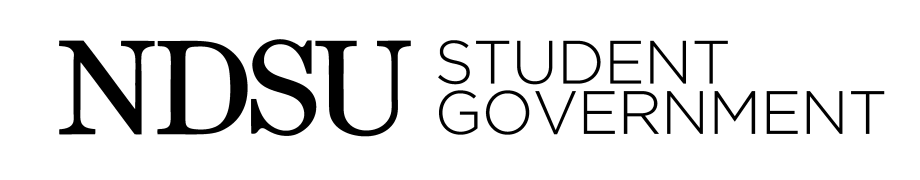 North Dakota State UniversityStudent GovernmentSunday, October 26, 20146:30 PM Prairie Rose RoomAgendaCall to OrderCalled to order at 6:30 PMRoll CallSenators present 29 out of 33Approve AgendaApprovedApprove MinutesApprovedGuest Speaker	Carolyn Schnell - Associate Dean, College of University StudiesCollege of University Studies presentation - University 189 became a requirement after starting in the College of University Studies. Student Government came and proposed academic mentors. Pete Zimmerman, Brit Stevens - Parking and TransportationTransportation Presentation – Funding, Route Shout, Citations, Social MediaYoung – How many citations are given per year?Brit- I have no answer for you, because I am not sure! SorryBorstad – Excuses listed for not being a good excuse, how did you guys come up with those?Brit – I am not really sure! I haven’t been here very long. Borstad – I was wondering how the parking permits when overflow lot happens? Brit – There are always back up lots and overflow lots. The commuter lots are oversold. Jamal – Dealing with bike transit, since Bike Share is coming is there a plan of action for bicycle safety? Brit – Yes! Nothing is solidified yet, but it is on the horizon.Jamal – Some of our capital projects deal with parking, are plans going into place for dealing with that?Brit – We are always thinking ahead, but ideas like parking ramps and other things are being talked about. But it has to be economical.Megan – Where is the overflow lot for T-lots?Brit – It is TA lot, right by the criminal justice building. Sarah – Parking on campus is represented by Thomas Peterson and Chris McEwen. Walmsley – Mentioned formula out there for passes being oversold. Is that formula being updated? Brit – It is done annually, so not for this year yet, but for next year.Mary Pull - Center for WritersCenter for Writers Presentation – academic resource for students, peer tutoring, small group help, lower level of the library, speaking practice, open about 30 hours a week, tutoring hours are happening in ACE now too.Walmsley – Would you like some shirts?Mary – We would love to give away homecoming shirts. Public CommentNoneAdvisor’s Comments – Janna Stoskopf, Steve Winfrey, Dr. Tim AlvarezSteve – “Did we do something wrong?” from the group last week. We have a lot of power and responsibility with what we do here. We have a lot of respect and credibility. As a gentle reminder, what we do is a privilege. We don’t want to lose that privilege. It is okay to be frustrated, but always search for the right thing to say or do. Our respect should be given to those who come before us as much as they give us. Holiday lights – It would be nice to put some down Centennial Boulevard.  We are going to rotate every week. Our little kids at home want us to be home too. President of Senate Announcements –  Hilary HaugebergTown Hall Meeting – Thank you for all of those who came!Adviser Meeting – We meet about once a month. We went through our platform as an update. Exec Trip to UND – feedback back and forth on problems and student concerns. Next time we meet they will be coming here. Individual Appoinments – Please sign up for an appointment so we can get those finished.Homecoming Committee – If you have any thoughts or concerns that you would like me to bring to the committee, send me an email.Secretary of Senate Announcements –  Calla PriceFun Commission DoodleExecutive ReportsFinance – Preston Gilderhus and Eric McDanielCRsFirst budget Report – SG – FAB reports, bring any questions you have after the email reportSB and CR corrections – after last weekend I looked at the numbers from past CR’s. Our calculator was making a mistake. Second Read that tonight because some of those are time sensitiveBike Share Station – Please refer unknown questions to Chris McEwen or Preston.Fund Numbers:CR:  $40,001SP:  $12,033TORFF: $1,750Reserve:  $128,708.09Walmsley – How did we fund the Volleyball team last time?Eric – We only gave them 50%McEwen – We cannot allow a reconsider on a different date. A separate bill would have to be drafted. GRIA –  Aaron Weber and Megan MatejcekMeeting Updates – met with people in Bismarck concerning capital projects and state board.NDSA DELEGATES - THANK YOU!GOTV – sign-up sheet, should have two people for every shift. CSO – Jon LippNoneASA –  Noah EngelsHoliday Lighting – walking around estimated lights at $1500 dollars for the project. Bison Pride Friday – Big game this coming week. Booth this week. Trying to decide what prize to do. Dead Week – starting some legislation in commissionASA is going to CULE – Core Undergrad Leadership Experience – Talked about CULE in the past, contact me if you want to come?PR –  Amy Nash and Haley JohnsonEmail update TECHNOLOGY – Michelle Sauvageau Double Sided Printing, if questions ask Nikki BorstadPRESIDENT –  Sarah RussellUsually we have full slate, keep yourself healthy!To UND – we got a flat tire and had to come back in my car. Football tickets – We didn’t claim tickets and several students did not go. There has been crazy improvements. Please talk to me about that. The executives that are not here will send out an email to go over their report. Hilary requested that you sit next to people of your area, because they are our team. Walmsley – Will you reiterate on the Bison tickets?Sarah – the penalty is not getting tickets for the rest of the year.  Vice Chair Report – Chris McEwenParliamentary Procedure – Yielding Time – formally yielding time, they are not allowed to speak unless you yield time. As soon as I sit down, they are no longer permitted to speak. We just will have to be a little stricter on yielding time. When you ask senators your questions, both stand up until they are done with their answer. It is your time, and your ten minute limit, but yielding time counts against you. Don’t be afraid to neutrally ask them to yield time. Senate Projects – Give reports during reports off the floor about the project you are working on. Other senators can also hop on and help you out. Constitution and Code – Meeting next week. Expect a doodle for that next week. Feel free to show up and participate. Three members from court and senate vote. Hours of Student Government service – tabulated hours, and there are a lot of you that are not meeting those hours. Hilary and I will reach out to you and see if you need anything. We just need to make sure you are emailing and myself the hours you are spending when and on what.Survey – It is a 30 question survey and I want to know how you guys feel. Please take your time and give us your honest opinion. I will give you credit for that survey. Court Report –  Mathew WarsockiWorking on the election code and finalizing that this week. Funding Requests for Student Organizations CR-73-15 National Society of Black EngineersFergel – move to approve CR-73-15 without objectionNo objectionsCR-75-15 Saddle & SirloinCarter – Move to approve CR-75-15 Tangley – SecondCarter – Move to postpone CR-75-15 without objectionsNo objectionsCR-76-15 Women’s Volleyball ClubCarter – Move to approve CR-76-15 Steinberger – SecondCarter – Yield time to Women’s Volleyball ClubRepresentative – Our then president left us and left us hanging. Fergel – We cannot reconsider past motions, meet with me and we could create a bill to fund you guys more money. McEwen – For purpose of having for consistent discussion, I will yield time to finance, did we give any organization who turned in budgets late extra money?Preston – YesMcEwen – Turning in budget late screws up our finance budget. We talked a little bit of running out of money. We are very strict for this reason. McEwen – Move to approve CR-76-15 without objectionNo objectionCR-77-15 Women’s Volleyball ClubBorstad – Move to approve CR-77-15 Steinberger – SecondBorstad – Move to approve CR-77-15 without objectionNo objectionsCR-78-15 Women’s Volleyball ClubCarter - Move to approve CR-78-15 Steinberger – SecondCarter – Move to approve CR-78-15 without objectionsNo objectionsCR-79-15 Women’s Volleyball ClubHogie – Move to approve CR-79-15 Carter – SecondHogie – Move to approve CR-79-15 without objectionNo objectionsCR-80-15 Men’s Hockey ClubBrunner – Move to approve CR-80-15Carter – SecondCarter – Yield time to finance Finance – We are not allowed to, but you guys can reallocate those funds. Carter - I yield time to Men’s Hockey Club to tell us their situationRep- You guys approved us for practice for 3 hours a week. Basketball is playing at one of the rinks, ice time is scarcer. We won’t be able to use a third of the money allocated to us for practice. We would like to use that money for equipment. Bersie – They already have the money, and they are really responsible to come in and reallocate the money. Bersie – I move to reallocate funds of $2849 from practice to equipment without objectionsNo objectionsBersie – Move to approve CR-80-15 without objectionNo objectionsUnfinished Business SB-03-15 A Bill to Amend the Finance GuidelinesSecond ReadCarter – Move to approve SB-03-15 Hogie – SecondCarter – This sounds like a great addition to the finance guidelines, this will improve accountability.McEwen – Yield time to McGuire to talk about your billMcGuire – anytime funds are allocated, we set aside that money. That money stays set aside for a full year. Once we run out of money in the SP fund, we are out. So with only 60 days, the money would be available use for future organizations to use when the fund might normally be out. McEwen – I like this too.Carter – Would they be able to submit a request for just one extension?McGuire – We felt like 90 days would be plenty of time, so originally just one extension would be given. Carter – I thought that needed to be clearer. Craddock – I have some reservations on only having 1 extension. We look 6 or 7 months out. I would like to have more than one extension available.Fergel – Would the written document be submitted to finance? McGuire – YesFergel - Move to amend SB-03-15 to read “the organization must submit a written document to finance commission before the 60th day” without objectionNo objectionsMoen – From my understanding, organizations can request funds early, but the timeline doesn’t start until the date of the event.  Roll Call vote SB-03-15 Passes unanimously  Reconsider SB-03-15  Carter - Move to amend SB-03-15 to read “Funds that are disbursed for special projects requests are subject to a 60 day timeline from the date of the event. Any non-reimbursed funds allocated for the special project will be reissued into the Special Project fund at the conclusion of the 60 day timeline.”  Craddock– SecondWalmsley – I think more time should be taken on this amendment. Move to postpone the amendment to SB-03-15 McEwen – Second Tangley – I think these are really simple changes. It seems straight forward. We should’ve brought this up right away. Take that into consideration. Dailey – The amendment has not been passed yet, so there was no need to amend and amendment. Moen – Let us get through the amendment.McEwen – Where you approached by anybody regarding these changes. I am a little miffed. The ball is only dropping now after a reconsideration. Someone should have talked to us about this before now. This is something that could use more conversation and discussion. I would appreciate some postponement or discussion about this.Fergel – I am in favor of failing this amendment. It would be easy to make another bill. We are all getting lost in discussion right now. Let us just bring this back next week. Roll Call Vote for postponementPostponement failedFergel – I think we should fail this amendment now. Craddock – While I would love to see this tonight, we are all over the place. We didn’t discuss this to the full extent. I am in favor of not passing this one this time. Bersie – To show respect for the authors of this bill, they are not happy with the way this bill is going. This is not the time or place for the amendment. McEwen – I am not used to getting emotional. I want a chance to look over in greater detail to look over the amendment. It looks like a great addition, but in this case, a few different words can be very influential in finance guidelines. Yield Carter timeCarter – I am sorry Chris and McGuire. Personally I am still in favor of the amendment, but we can make it official next time. Tangley – Please let us kill in and bring it back next week. Fergel – We would move to approve it without the amendment. Fail the amendment first. Craddock – Is there a phrase to kill the amendment?Fergel – Move to question the amendmentAmendment FailFergel – Move to approve SB-03-15 without objectionNo objectionsAppoint 1 Senator for RHA LiaisonNominated: Marshall, Hogie, and DaileyYoung - Nominate LeeLee – AcceptCongratulations Senator Marshall New Business	Carter – Move to reconsider SB-03-15Haidari – SecondCarter - I want to clarify the number of extensions. Young – If you want to reconsider a motion, you feel like something needs to change. You can only move to reconsider a motion if you wanted it to pass. Right now we would discuss if we want to reconsider the motion. Then we vote on if we want to reconsider the motion. McEwen – We had the opportunity to discuss the bill then, and now we are going to talk about it again. Fergel – Now that this is in the guidelines, this could be something that is reconsidered with the finance gurus. Craddock – I think allowing finance to have this to let them have this in their guidelines. Lee- If we do move to keep this the way it is, and finance wants to amend, can we do that?Fergel – If we vote no, than finance could submit another bill to consider the amendments to the inclusion. Tangley – Yield time to finance, how do you guys feel about this?Preston – Quincy asked me earlier. I thought the changes were easy, but the clarifications could be done tonight to help out students. I do not see it as a huge change. McEwen – We can reconsider this. We could also refer this to finance, but it has already been to finance. Craddock – Move to reconsider SB-03-15 without objectionsNo objectionsAppoint 5 Student Government Members to Philanthropy CommitteeFergel – Nominate myselfHaidari – Bersie, Headlee, Haidari, Moen, McEwen, Lipp, Price, Sauvageau, and BergEngels – Nominate myselfDailey – Nominate myselfHogie – Nominate myselfSB-04-15 A Senate Bill to correct the Contingency Request AllocationsFirst ReadHaidari – Move to suspend the rules to consider SB-04-15 read for a second time without objectionFergel – ObjectionsI objected because there was so many numbers. I withhold my objections.Haidari – move to amend SB-04-15 to read SB-04-15 without objectionsNo objections  McEwen – I move to suspend the rules to formally consider this second read for the second time without objectionsNo objectionsCraddock – on individual CR’s we would not have been any question on these numbers. Bersie – a calculator has been fixed, and the numbers do go up. Move to approve SB-04-15 without objectionsNo objectionsRR-04-15 A Reserve Request to Allocate Funds to the VALOR ProgramFirst Read Reports Off The FloorHaidari – Greek Life Liaison Report – Busy time currently for Greek life, there is a lot of initiations and nominations coming up. There was a Greek Day at volleyball earlier today. There some big campus wide events coming up like Miss NDSU. Sigma Nu’s haunted house is coming up here shortly. Borstad – We did meet about the mandatory transition document, we want to include what to do with finance, and how to keep CSO status up.Tangley – Bill for retention, instead I am going to draft a bill and have you guys look it over.Craddock – VALOR finally got to the senate floor. If any questions come up, please ask anybody that is on this bill. I am working on getting a women’s lounge. Losinski – Chuck isn’t here, but we are working on getting a POW flag. McEwen – Wrap my head around solutions, last week was a challenge. It would be useful for organizations to fill out a form about what their appeal is for. This would help senate for future meetings. Robert’s Rules of Order can be benefitted during limited discussion and suspension of the rules. If you would like to work with me, let me know!Walmsley – Campus Safety App, I sent out a doodle, please fill that out. We are trying to meet sometime this week and get this going. Johnson – The diversity mentors program, we met with the student life office and they will be joining us. We started working on an application process for the mentors. We are drafting new ideas for a name for the program. Let me know if you have any ideas for that. Student Concerns Dailey – I wanted to speak on parliamentary procedure. Dedicate an hour to the time to learning the parliamentary procedure. Go through some of the common rules. It would make meetings go a little bit faster and easier. McGuire – The advisor was disappointed that more student government students and students in general did not show up. Carter – I had a student from HD&E can’t use the same logo as athletics and they were wondering if SG could draft a logo for them? Amy – logos are very confusing. Usually the university is looked at as a separate thing. University Relations manages the university logos. We modified the graphic and asked for approval of the logo. They are pretty strict with the branding. University Relations is great to work with, so they should reach out to them as well. Steinberger – I had several people talk to me about how dirty the babbling brook is. We found a lot of garbage in the babbling brook. It is beautiful on campus, so we should try to make that beautiful. Weekly Senate ChallengePlease sign up and work a shift for the GOTV campaign. Announcement Fergel – NDSA was great, we only have a challenge of new business for next week. I would challenge everyone to talk about it for 20 minutes. We need to make up for the mess we created tonight. Craddock – If you look in the handout. There are two links for what VALOR is. Please go look at that. It is in the email from Calla. McEwen – Who got senator of the week last week? Student Government of the week goes to Calla Price. Preston gets Student Government member of the week. Adjourn	Tangley – Move to adjourn without objectionNo objectionMeeting adjourned at 9:08 PM